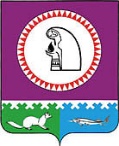 О внесении изменения в постановление администрации Октябрьского района от 28.06.2021 № 1293В соответствии с Постановлением Правительства Российской Федерации                           от 11.09.2021 № 1539 «О внесении изменений в некоторые акты Правительства Российской Федерации»:1. Внести в приложение к постановлению администрации Октябрьского района                    от 28.06.2021 № 1293 «Об организации подготовки населения в области гражданской обороны и защиты от чрезвычайных ситуаций природного и техногенного характера                      на территории Октябрьского района» изменение, дополнив в подпункте 3.7.3 после слов «программ подготовки» словами «научных и».2. Опубликовать постановление в официальном сетевом издании «октвести.ру».3. Контроль за выполнением постановления возложить на первого заместителя главы Октябрьского района по правовому обеспечению, управляющего делами администрации Октябрьского района Хромова Н.В.Глава Октябрьского района                                                                                  	     А.П. КуташоваИсполнитель:заведующий отделом гражданской защиты населенияадминистрации Октябрьского районаКовриго Владимир Николаевич,тел.: 8(34678)21306Согласовано: Первый заместитель главы Октябрьского района по правовому обеспечению, управляющий делами администрации Октябрьского района                                                                          Н.В. Хромов Юридический отдел администрации Октябрьского района                                                                          Степень публичности – 1  МНПАРазослать:Хромову Н.В., первому заместителю главы Октябрьского района 			– 1 экз.Отдел гражданской защиты администрации Октябрьского района			– 1 экз.Главам городских и сельских поселений	(электронно)					– 11 экз.Итого: 13 экз. Муниципальное образование Октябрьский районАДМИНИСТРАЦИЯ ОКТЯБРЬСКОГО РАЙОНАПОСТАНОВЛЕНИЕМуниципальное образование Октябрьский районАДМИНИСТРАЦИЯ ОКТЯБРЬСКОГО РАЙОНАПОСТАНОВЛЕНИЕМуниципальное образование Октябрьский районАДМИНИСТРАЦИЯ ОКТЯБРЬСКОГО РАЙОНАПОСТАНОВЛЕНИЕМуниципальное образование Октябрьский районАДМИНИСТРАЦИЯ ОКТЯБРЬСКОГО РАЙОНАПОСТАНОВЛЕНИЕМуниципальное образование Октябрьский районАДМИНИСТРАЦИЯ ОКТЯБРЬСКОГО РАЙОНАПОСТАНОВЛЕНИЕМуниципальное образование Октябрьский районАДМИНИСТРАЦИЯ ОКТЯБРЬСКОГО РАЙОНАПОСТАНОВЛЕНИЕМуниципальное образование Октябрьский районАДМИНИСТРАЦИЯ ОКТЯБРЬСКОГО РАЙОНАПОСТАНОВЛЕНИЕМуниципальное образование Октябрьский районАДМИНИСТРАЦИЯ ОКТЯБРЬСКОГО РАЙОНАПОСТАНОВЛЕНИЕМуниципальное образование Октябрьский районАДМИНИСТРАЦИЯ ОКТЯБРЬСКОГО РАЙОНАПОСТАНОВЛЕНИЕМуниципальное образование Октябрьский районАДМИНИСТРАЦИЯ ОКТЯБРЬСКОГО РАЙОНАПОСТАНОВЛЕНИЕ«»2021г.№пгт. Октябрьскоепгт. Октябрьскоепгт. Октябрьскоепгт. Октябрьскоепгт. Октябрьскоепгт. Октябрьскоепгт. Октябрьскоепгт. Октябрьскоепгт. Октябрьскоепгт. Октябрьское